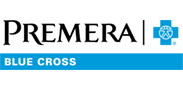 This message is part of a series of emails to keep you up to date on your health plan benefits.Welcome to your health planThanks for being a Premera member! We’re glad you’re here.You’ve enrolled in your plan.You have your member ID card.Next up: Explore your benefits. Create an account or sign in to your existing account on premera.com Go to your benefits.Need a provider?Sign in to premera.com and use the Find Care tool. Your network name is on your Premera member ID card. Browse by category for fast results. You can even compare procedure costs. Find care.Primary care clinics in WashingtonKinwell providers can treat you and your family from head to toe. Be seen in the office or virtually. Timely appointments are often available. Find a Kinwell clinic.Go Paperless and get alerts when you have a new EOBAn EOB (or explanation of benefits) is the statement we send you after your claim is processed. It lists the services provided; the amount that’s covered by your plan; and any balance you’re responsible for paying your healthcare provider. You should always review your EOB to make sure it’s correct. The EOB is not a bill. If you owe for services, you will receive a bill from the provider. Go paperless now.Forward this email to family members enrolled on your health plan. Members that are ages 13 and up can have their own account on premera.com.Kinwell Medical Group is an independent organization that operates primary care clinics providing services for Premera members on behalf of Premera Blue Cross.Premera Blue Cross is an Independent Licensee of the Blue Cross Blue Shield Association
P.O. Box 327, Seattle, WA 98111Discrimination is against the law.
Premera Blue Cross complies with applicable Federal civil rights laws and does not discriminate on the basis of race, color, national origin, age, disability, or sex. 038503 (01-01-2021)  
Español    中文055001 (01-01-2024)